Вязание крючком. (теория 2ч.)Вязание крючком - это вид декоративно - прикладного искусства, известный с древних времен. Вязаные вещи изготавливались еще до нашей эры,  о чем свидетельствуют археологические находки и экспонаты в музеях. Интересно, что вначале вязание было исключительно мужским ремеслом и мужчины даже вынуждены были бороться с женской конкуренцией при помощи специальных договоров.       Вязаные изделия тогда стоили очень дорого, и возможность приобрести их была только у состоятельных людей. Но затем вязание получило более широкое распространение и превратилось в доходную отрасль. А изобретение трикотажных машин дало дорогу триумфальному шествию вязаных изделий по всему миру.И все же во все времена ценилась индивидуальная работа, особенно выполненная крючком.В настоящее время вязание крючком очень популярно и любимо практически во всем мире. Вязаные изделия пользуются большой популярностью и в быту - всевозможные салфетки, сумки, коврики,….вязаные вещи находят широкое применение в каждом доме.В настоящее время существует очень много разновидностей пряжи. Сегодня все виды пряжи можно условно разделить на две группы. Первая включает натуральные виды пряжи, а вторая искусственные и синтетические. Среди натуральных видов пряжи  лидером является шерсть. Д ля изготовления шерстяной пряжи используется шерсть козы(кашемир), кролика (ангорка), овцы, ламы (альпаки), и других животных. Из других натуральных видов пряжи чаще всего встречается хлопковая, шелковая и льняная (показ  пряжи). Определение свойств (упругости, сминаемости, несминаемости, жесткость, форма, окраска).В настоящее время для вязания применяется огромное количество искусственной и синтетической пряжи- вискоза, полиамидные и полиэфирные волокна, акрил  и т.д. (показ пряжи).Вязание чехла для подушки. (схема)Материал: пряжа четырех цветов ,крючок №3.По желанию можно связать только одну сторону и пришить ее непосредственно на подушку. Через ряд или два меняйте цвет ниток.Количество рядов вязки зависит от величины подушки и толщины нитей. Во время работы прикладывайте вязания  к подушечки.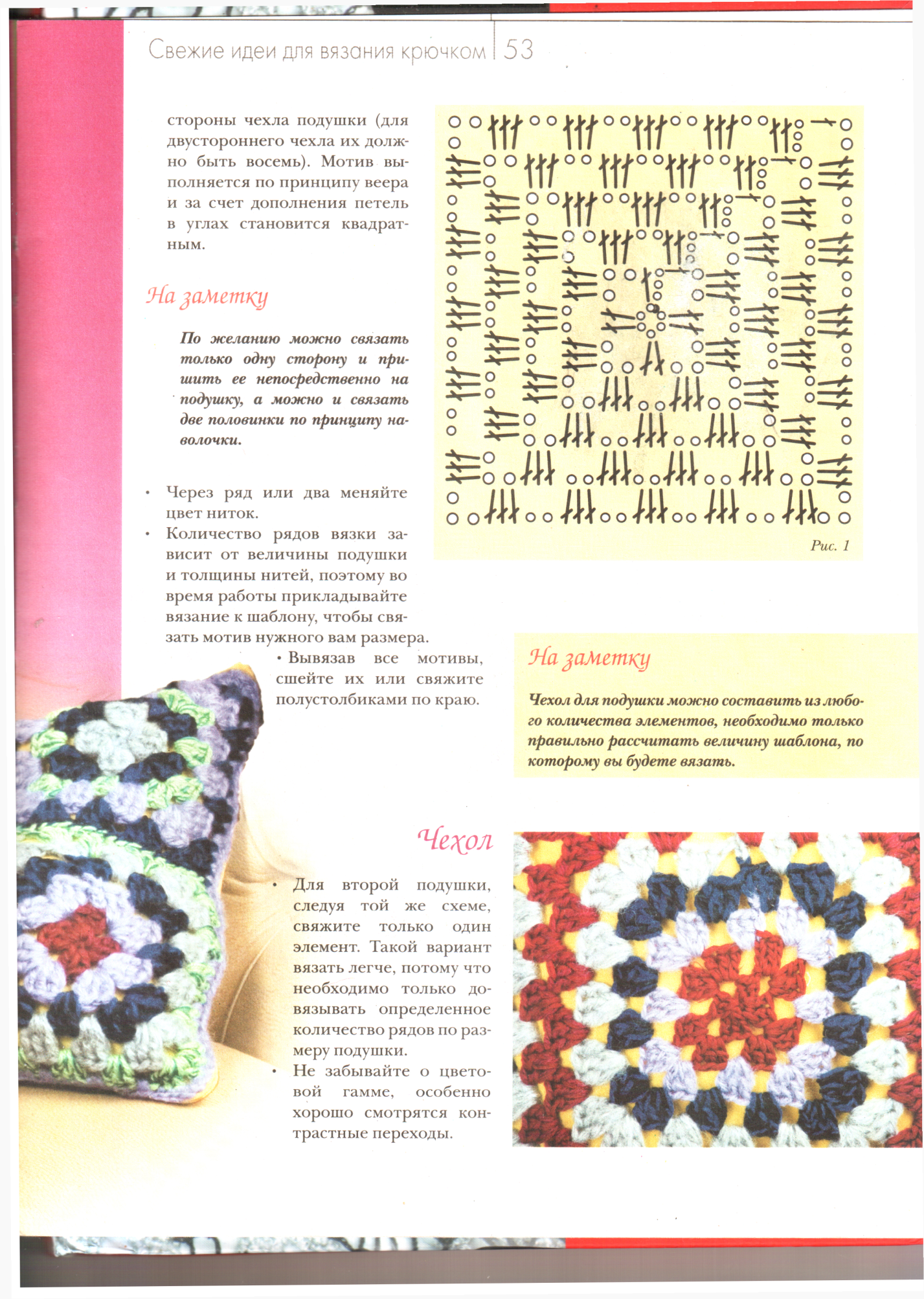 